CITY OF Planning Department   (541) 966-0204   Fax (541) 966-0251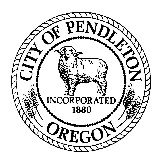 MAP/TEXT AMENDMENT APPLICATION	File No.        AMD  		   Fee  $__________			     NOTICE TO APPLICANT: Applicants are advised to review the list of submittal requirements indicated on each application form prior to submitting an application. Incomplete applications will not be acted upon or scheduled for a public hearing until the Planning Department receives all required submittal materials and fees. Failure to provide complete and/or accurate information may result in delay or denial of your request.APPLICANT      						Email      Mailing address      Phone      		Signature 								Date 			PROPERTY OWNER      					Email      Mailing address      Phone      	Signature 								Date 				If same as applicant, mark SAME. If there is more than one property owner, please attach additional sheets as necessary.SITE LOCATION AND DESCRIPTION (if applicable)Tax Map #(S)      	Tax Lot #(s)      	Zoning       		Change to what Zone      Tax Map #(S)      	Tax Lot #(s)      	Zoning      		Change to what Zone      SPECIFIC REQUEST (mark all that apply)   Comp Plan Map Amendment	Comp Plan Text Amendment	Unified Development Code Text Amendment		Zoning Map Amendment	 	Describe the request. Provide specific information regarding the change proposed, and the effects of the proposed change on the Comprehensive Plan map, Zoning map or both. Provide specific information regarding the change proposed, and the effects of the proposed change on the text of the Comprehensive Plan, Zoning Ordinance or Subdivision Ordinance. Please provide any additional information that will help staff, the Planning Commission and City Council evaluate the request.For Text Amendment   Add a Use  		Change a Use  		Alter Standards  Why do you want this change? For Map Amendment   Proposed Use       		What affect will this have on our public works systems (water/sewer/roads)?       What affect will this have on housing?      What affect will this have on transportation facilities (intersections/traffic load/traffic circulation)?      Have you completed a Traffic Report or Traffic Impact Analysis?        Please attach copy of TR/TIA. If request may result in an increase in traffic, a TR/TIA will be required to consider application complete.Why do you want this change? Use additional sheets if necessary, or attach a separate file detailing your proposal. Electronic submittals are encouraged.APPROVAL CRITERIA – City of Pendleton Unified Development Code (Ord. 3845)Article XII. Amendments to this Ordinance12.01	PurposeThis Article provides standards and procedures for legislative and quasi-judicial amendments to this Code and the Zoning map. Amendments may be necessary from time to time to reflect changing community conditions, needs and desires, to correct mistakes, or to address changes in the law.12.02	Authorization to Initiate AmendmentsAn amendment to the text of this Ordinance or to a zoning map may be initiated by the City Council, the Planning Commission or by application of the property owner for an amendment by filing an application with the City Manager using forms prescribed pursuant to this Ordinance.12.03	Compliance with Comprehensive PlanAn amendment to the text of this Ordinance or the Zoning map shall comply with the provisions of the City of Pendleton Comprehensive Plan text and map. Any deviation shall be preceded by an amendment to the Comprehensive Plan Text or map.12.04	Transportation Planning Rule ComplianceWhen a development application includes a proposed Comprehensive Plan amendment or land use district change, the proposal shall be reviewed to determine whether it is consistent with the City of Pendleton Transportation System Plan (TSP) and if it significantly affects a transportation facility, in accordance with Oregon Administrative Rule (OAR) 660-012-0060 (the Transportation Planning Rule).12.05	ProcedureText and/or map amendment applications shall follow the procedure for a Type IV application contained in Article 13.12.06	Record of AmendmentsThe City Recorder shall maintain records of amendments to the text and map(s) of this Ordinance in a form convenient for use by the public.12.07	Compliance with Statute and RuleCertain Sections of this ordinance are pre-empted by Oregon Revised Statutes (ORS) and Oregon Administrative Rules (OAR). If an amendment to either is adopted at the State level, the City shall observe those standards even if not formally incorporated into this ordinance through the procedure for an amendment.SUBMITTAL REQUIREMENTSThe following items must be completed upon submittal of a text/map amendment application. If you need assistance completing the forms, please contact the Planning Department. If you need to contact the Umatilla County Office of County Records (541) 278-6236 or online at www.co.umatilla.or.us/records.htm. Original, signed Application form. This information is public record and must be reproduced so please type or write clearly using dark ink. Maps, supporting documents, and any additional information you wish to supply to support your request. Traffic Report or Traffic Impact AnalysisThe appropriate fee.Please note: The City must provide notice to the Department of Land Conservation and Development (DLCD) a minimum of 45 days prior to the Planning Commission hearing. DLCD also requires review of the staff report. This may add time to the processing of your application. Incomplete applications will also delay processing. Staff will not send out the public notice for this application until the staff report is complete.The applicant bears the burden of proof to show that the request complies with the applicable sections of the Comprehensive Plan, Zoning and/or Subdivision Ordinance, and Oregon Revised Statutes. Applicants should be prepared to demonstrate compliance before both the Planning Commission and City Council.Electronic copies of all submittal materials are encouraged. Send to: inspections@ci.pendleton.or.us 